Seminar for Handbell Ringers and Directors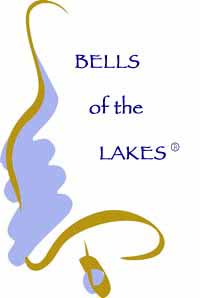 Saturday, August 27th  9am-4pmHennepin Ave UMC in Minneapolis511 Groveland AvenueBefore we know it a new season of handbells will begin. Join us this summer for our seminar full of classes to encourage and educate new and existing handbell ensemble directors and ringers.  There are three tracks to choose from; Director’s Institute, Ringer’s Toolbox, and Handbells 101 along with 2 break-out sessions.    Step 1- Choose a track:____Director’s Institute:  Whether you have been directing for a few years or for decades, this class is for you.  Join us as we discuss music selection, score analysis, bell assignments, making the most of your rehearsal time, ringing with children/youth and growing your handbell program.____Ringer’s Toolbox:  Get ready for a new year of ringing and increase your skills in this hands-on course.  Topics include: learning & refreshing our treble, battery, and bass technique, learn how to become versatile and play anywhere in the ensemble, rhythm, mallets and more! ____Handbells 101:  Are you new to handbells, and not sure where to get started?  This class has everything handbells from A-Z.  Topics include: warmups & stretches, making the bell sound, damping styles, care of the bell, handbell notation and more.  Beginning ringers & directors welcome.Step 2- Choose your electives: (one in each section)Morning:  	___Processionals		___Bell Tree (Individual coaching to learn a bell tree solo- limited class size)		___Seminar Choir*Afternoon:	___Handbell/Chime Maintenance		___Conducting for Ringers & Directors		___Seminar Choir**Seminar Choir is a 2-part elective for those who just love to ring and want to work on hard pieces.  Those who choose this class must be able to ring at least Level 3 music.What else?  Also included in your registration is a box lunch and an open instructive concert from Bells of the Lakes introducing the music for Bellfest 2017.  Instructors for Seminar are members and the director of Bells of the Lakes.Early Bird Discount?Yes!  Sign up before June 1st and reserve your place at Seminar for only $40 (including lunch).  Registration after June 1st is $60 per Ringer or Director.  Registration- Seminar for Ringers & DirectorsName__________________________________________________________________________________Address_________________________________________________________________________________City_____________________________________ State __________________ ZIP ___________________Phone:_____________________________EmailAddress________________________________________Director ______ Ringer ______Years of Experience _____Handbell Glove Size (S,M,L,XL)____________Where do you ring/direct handbells?_______________________________________________________Address_________________________________________________________________________________Saturday, August 27, 2016   1.Choose a Track:   ____Director’s Institute	____ Ringer’s Toolbox	____Handbells 1012.- Choose your electives: (one in each section)Morning:  	___Processionals		___Bell tree (individual coaching to learn a bell tree solo- limited class size)		___Seminar Choir*Afternoon:	___Handbell/Chime Maintenance___Conducting for Ringers & Directors		___Seminar Choir**Seminar Choir is a 2-part elective for those who just love to ring and want to work on hard pieces.  Those who choose this class must be able to ring at least Level 3 music.Registration Fee  $60.00       (includes box lunch)					                  __________Early Bird $40 (if registration is received before June 1, 2016)		                              __________						  	        TOTAL AMOUNT PAID          __________ Please check the box if you require a vegetarian lunch.     If you require a lunch to meet special dietary restrictions, please describe and we will attempt to accommodate you:  ________________________________________Mail to Bells of the Lakes, PO Box 3907, Minneapolis, MN  55403 Questions?  Contact Bells of the Lakes at registrar@bellsofthelakes.orgMake checks payable to Bells of the Lakes